Introduction:Before watching the video answer the following questions: Where is Somaliland? _________________________________________________Do you know anything about Somaliland already? _________________________________During the videoWhat job does Halgan do? _______________________________________After the drought, how did Halgan’s life change? ____________________________Halgan’s animals used to be her priority and now her children are. Why is this? _________________________________________________________________________How has climate change impacted Halgan’s life? _________________________________________________________________________What does Halgan mean? ____________________________Discussion after the videoClimate change is increasingly causing people around the world to migrate or become displaced from their original home. Whose responsibility is it to ensure that the people who are forced to move from their houses are offered new places to live?Migrants on the MarginsHalgans’s Story - Resource linked to the video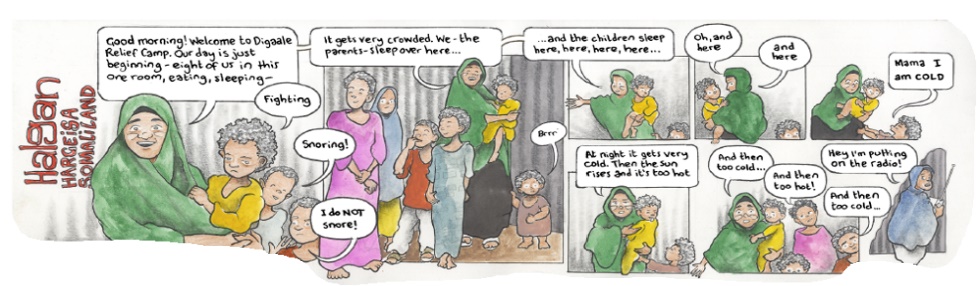 